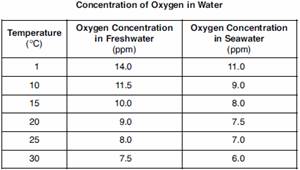 Make a graph using the data in the above table.



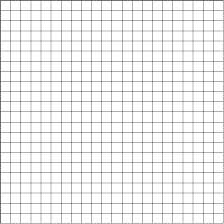 What would the oxygen concentration be in fresh water at 35 C?



What conclusion can be made from this graph with regards to the dissolved oxygen concentration in fresh water and salt water.Make a graph using the data in the above table.




What is the heart rate of Subject 1 at 12 °C?



Based on this graph, what conclusions can be drawn?Temperature (°C)Heart Rate (bpm)  Subject 1Heart Rate (bpm) Subject 2511012010150165152002002026023025300270